Western Australia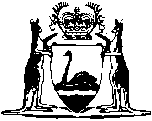 Energy Coordination Act 1994Energy Coordination (Retail Market Schemes) Regulations 2004Western AustraliaEnergy Coordination (Retail Market Schemes) Regulations 2004Contents1.	Citation	12.	Commencement	13.	Prescribed persons: s. 11ZOD(1)(b)	1Notes	Compilation table	2Defined termsWestern AustraliaEnergy Coordination Act 1994Energy Coordination (Retail Market Schemes) Regulations 20041.	Citation		These regulations may be cited as the Energy Coordination (Retail Market Schemes) Regulations 2004.2.	Commencement		These regulations come into operation on the day on which Part 3 Division 2 of the Energy Legislation Amendment Act 2003 comes into operation.3.	Prescribed persons: s. 11ZOD(1)(b)	(1)	For the purposes of s. 11ZOD(1)(b) of the Act the following persons are prescribed — 	(a)	a person who is a self-contracting user;	(b)	a person who is a shipper;	(c)	a person who is a swing service provider.	(2)	In subregulation (1) — 	self-contracting user, shipper and swing service provider have the meanings given to those terms in the retail market rules for the distribution system concerned.Notes1	This is a compilation of the Energy Coordination (Retail Market Schemes) Regulations 2004.  The following table contains information about those regulations.Compilation tableDefined terms[This is a list of terms defined and the provisions where they are defined.  The list is not part of the law.]Defined term	Provision(s)self-contracting user	3(2)shipper	3(2)swing service provider	3(2)CitationGazettalCommencementEnergy Coordination (Retail Market Schemes) Regulations 200428 May 2004 p. 1832-331 May 2004 (see r. 2 and Gazette 28 May 2004 p. 1827)